АДМИНИСТРАЦИЯБИРТЯЕВСКОГО СЕЛЬСКОГО ПОСЕЛЕНИЯКОТЕЛЬНИЧСКОГО РАЙОНА КИРОВСКОЙ   ОБЛАСТИП О С Т А Н О В Л Е Н И Е09.01.2020 	                                    	№ 1/1                                             Об утверждении формы указателейс названиями улиц и номеров домов
и порядка их размещенияв муниципальном образовании Биртяевское сельское поселении         В соответствии со ст.7, п.27 ч.1 ст.16, ч.6 ст.43 Федерального закона от 06.10.2003   № 131-ФЗ "Об общих принципах организации местного самоуправления в Российской Федерации", в соответствии с решением Биртяевской сельской Думы от 23.11.2016  № 211 «Об утверждении  Правил благоустройства   территории Биртяевского сельского поселения Котельничского района Кировской области», в целях упорядочения формы размещаемых на домах указателей с названиями улиц и номерами домов в муниципальном образовании Биртяевское сельское поселение,  администрация Биртяевского сельского поселения,  ПОСТАНОВЛЯЕТ:       1.Утвердить Положение о порядке размещения указателей с названиями улиц
и номеров домов в муниципальном образовании Биртяевское сельское поселение                   (Приложение №1)      2. Утвердить форму указателей с названиями улиц и номеров домов, расположенных на территории муниципального образования Биртяевское сельское поселение (Приложение №2)                             3.Утвердить Реестр (списком) улиц  п. Ленинская Искра, д. Кардаковы,д. Гулины, д. Наймушины  согласно приложения  №3.      4. Рекомендовать собственникам зданий, строений, сооружений, и другим организациям всех форм собственности осуществить установку указателей с названиями улиц и номеров домов согласно утвержденной форме в срок до 01.07.2020 года.          5.  Опубликовать  решение  в  «Информационном бюллетене органов местного самоуправления Биртяевского сельского поселения Котельничского района Кировской области», в сети Интернет на сайте Котельничского муниципального района в разделе Биртяевское сельское поселение.      6. Настоящее постановление вступает в силу со дня его обнародования.      7. Контроль за исполнением данного постановления оставляю за собой 

Глава Биртяевского Сельского поселения      Г.А.Багаева                                

Приложение №1УТВЕРЖДЕНО
постановлением администрацииБиртяевского сельского поселения Котельничского района Кировской области                                                                                                                           от 09.01.2020 № 1/1

ПОЛОЖЕНИЕ
о порядке размещения указателей с названиями улиц
и номеров домов в муниципальном образовании Биртяевское сельское поселение Котельничского района Кировской области
1. ОБЩИЕ ПОЛОЖЕНИЯ       1.1. Настоящее Положение о порядке нумерации домов и размещения указателей с названиями улиц и номеров домов в муниципальном образовании Биртяевское сельское поселение Котельничского района Кировской области(далее -Положение) обязательно для соблюдения в муниципальном образовании Биртяевское сельское поселение Котельничского района Кировской области и  распространяется на все предприятия, учреждения, организации и граждан, являющихся собственниками зданий, строений, сооружений, управляющие компании всех форм собственности по обслуживанию зданий, строений, сооружений.

     1.2. Ответственность за своевременное и правильное наименование улиц, проездов, площадей, иных планировочных единиц и соблюдение установленного порядка нумерации домов несет администрация Биртяевскогого сельского поселения Котельничского района Кировской области.

      1.3. На каждом вновь построенном и вводимом в эксплуатацию здании положенные указатели с названиями улиц и номеров домов должны быть размещены застройщиком в период ввода объекта в эксплуатацию.

     1.4. На фасадах зданий и сооружений в муниципальном образовании Биртяевское сельское поселение Котельничского района Кировской области  размещаются следующие домовые знаки:

     1.4.1.Обязательные:

- указатель с названием улицы, переулка - указатель с названием улицы (как вариант - совмещенный с номерным знаком);
- указатель номера дома - номерной знак (как вариант - совмещенный с указателем названия улицы);

    1.4.2.Дополнительные:
-памятная доска / мемориальная доска;
- указатель пожарного гидранта;
- флагодержатель;
- указатель подземных инженерных коммуникаций (камер магистрали и колодцевводопроводной сети, колодцев канализационной сети, сооружений подземного газопровода).

      1.5. При ремонте фасадов домов указатели с названиями улиц и номеров домов должны быть восстановлены к моменту окончания ремонта.
      1.6. При переименовании улиц, переулков, проездов и иных планировочных единиц указатели с названиями улиц должны быть заменены не позднее месяца со дня вступления решения о переименовании.

      1.7. Все указатели с названиями улиц и номеров домов должны быть размещены на фасадах зданий в соответствии с настоящим Положением.
       1.8. На вновь построенных и вводимых в эксплуатацию зданиях запрещается произвольное написание номеров и указателей улиц, не соответствующих утвержденной форме.       1.9. Ответственность за постоянное наличие, правильное размещение и содержание указателей с названиями улиц и номеров домов на фасадах зданий и сооружений несут собственники зданий, строений, сооружений, строений, сооружений.

      1.10. Контроль за соблюдением установленных настоящим Положением сроков установки и правил размещения и содержания указателей с названиями улиц и номеров домов осуществляется администрацией Биртяевского сельского поселения.
2. ПОРЯДОК РАЗМЕЩЕНИЯ ДОМОВЫХ ЗНАКОВ      2.1. Указатель с названием улицы - размещается на углу фасада здания на пересечении улиц на высоте 2,5 метра от уровня земли, на расстоянии 30 см от угла дома.

      При большой протяженности улицы от перекрестка до перекрестка допускается установка дополнительных уличных указателей по согласованию с администрацией Биртяевского сельского поселения Котельничского района Кировской области.
     Написание названий улиц, и других элементов улично-дорожной сети Биртяевского сельского поселения  производится в строгом соответствии с Реестром (списком) улиц  п. Ленинская Искра, д. Наймушины ,д. Гулины, д. Кардаковы (приложение)  и Перечнем населенных пунктов муниципального образования Биртяевское сельское поселение Котельничского района Кировской области, утвержденных Законом Кировской области от 07.12.2004 № 284-ЗО «Об установлении границ муниципальных образований Кировской области и наделении их статусом муниципального района,  городского округа, городского поселения, сельского поселения».    2.2. Номерной знак дома, расположенного по нечетной стороне улицы, размещается с левой стороны фасада здания, а по четной стороне - с правой стороны фасада здания (при ориентации со стороны тротуара).
При большой протяженности фасада одного здания допускается установка двух и более номерных знаков.
     2.3. Памятная доска устанавливается для объяснения наименования данной  улицы  и содержит текст, утвержденный в установленном порядке.
      Памятная доска устанавливается, как правило, на хорошо просматриваемом месте, не выше 2,5 метров  от уровня земли.
     Место установки памятной доски согласовывается с администрацией Биртяевского сельского поселения.Приложение №2УТВЕРЖДЕНО
постановлением администрацииБиртяевского сельского поселения Котельничского  района Кировской областиОт 09.01.2020 № 1/1Единая форма указателя  с названиями улиц:Размер  60 х 15 сантиметров ,  на синем фоне белый текст; 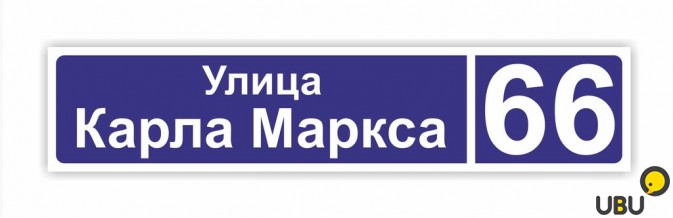 Единая форма домового знака:Размер  15 х 15 сантиметров,  на синем фоне белый текст; 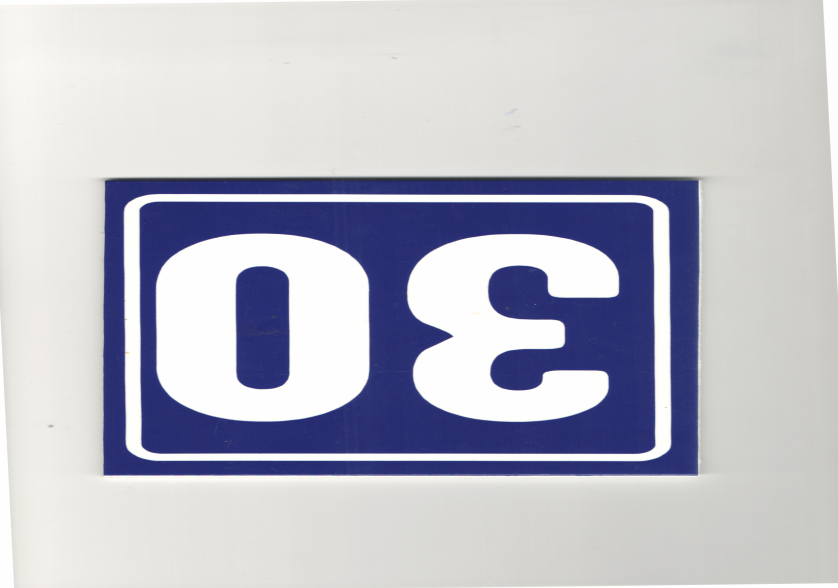 Приложение №3УТВЕРЖДЕНО
постановлением администрацииБиртяевского сельского поселения Котельничского района Кировской области от 09.01.2020 № 1/1Реестр (список) улиц  Биртяевского сельского  поселения Котельничского района Кировской областиНаселенные пункты Биртяевского сельского поселения п/пРеестровый номерНаименование П. Ленинская Искра12.1ул.Садовая22.2ул.Кирова32.3ул.Ронжина42.4ул.Спортивная52.5.ул.Ленина62.6.Ул. Советская72.7ул.Мира82.8.ул.Московская92.9.ул.Речная102.10.ул.Солнечная112.11ул. Цветущая Поляна122.12ул. Радужная132.13Ул. Школьная142.14пер.Ветеранов152.15Проезд Производственный162.16пер. Луговой172.17пер. Береговой182.18пер. Светлый192.19пер. Согласия202.61.проезд Энтузиастовд. Наймушины212.20ул.Лесная222.21Переулок Удачный232.59.Переулок ДачныйД. Гулины242.22ул. Колхозная252.23ул. Труда262.24ул. НоваяД. Кардаковы272.25ул.Новая282.26ул.Молодежная292.27ул.Полевая302.28ул.Нижние Кардаковы№ п/п Реестровый номерНаименование населенного пунктастатус12.29д.Банниковыжилая22.30д.Беловщинажилая32.31д.Биртяевыжилая42.32д.Бородиныжилая52.33д.Бычковыжилая62.34с.Гостевожилая72.35д.Жохижилая82.36д.Заложанежилая9д.Зыковынежилая102.37Кирпиковыжилая112.38Клепиковыжилая122.39Ковровыжилая132.40Костичижилая142.41Лагуновыжилая152.42Левичижилая162.43Липичижилая172.44Овчинятажилая182.45Омеличижилая192.46Парфеновыжилая202.47Репейникжилая212.48Селюничижилая222.49Ситниковыжилая232.50Спуднякижилая242.51.Токаевыжилая25Тугуны  нежилая262.52Урожайнаяжилая272.53Фадеевцыжилая282.54Филичижилая292.55Фомичижилая302.56Хаустовыжилая312.57Чащиныжилая322.58Шабалиныжилая332.59Шмакижилая